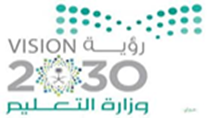 اختــبار مادة ( فقه2) للصف ( ثالث ) ثانوي – الفصل الدراسي الثلث (الدور الاول ) للعام الدراسي 1445 هـ اسم الطالبة: ...................................................... رقم الجلوس: ................................. رقم اللجنة: ............... اللهم إني أسألك فهم النبيين وحفظ المرسلين والملائكة المقربين وأن تجعل لساني عامر بذكرك وقلبي بخشيتك وسري بطاعتك فأنت حسبي ونعم الوكيلمستعـينة بالله أجـيبي عن الأسئـلة التـالية :السؤال الأول                                                                                                          أ-اكتبي المصطلح المناسب أمام كل من التعاريف التالية: (.....................) تقدير الإمام أو نائبه للتجار سعراً لا يبيعون إلا به.(.....................) تعجيل الثمن وتأخير المثمن .   3-(.......................) علم يُعرف به من يرث ومن لا يرث ومقدار ما لكل وارث  .   4-(.......................)  الإرث بلا تقدير.   5-(.......................) منع من قام به سبب الإرث من إرثه كله أو بعضه .   6-(.......................) زيادة فروض المسألة على أصلها.   7-(......................) العلم بالأحكام الشرعية العملية المكتسبة من أدلتها التفصيلية  .  8-(.......................) ما ثبت عن النبي صلى الله عليه وسلم من قوله وفعله وتقريره.  9-(.......................) مادل على الحقيقة بلا قيد.10-(.......................) كلام الله تعالى حقيقة سمعه جبريل ونزل به على محمد صلى الله غليه وسلم باللسان العربي .ب - بيني حكم ما يلي : حكم الادخار ( ...............................)            3- حكم الرهن  ( ...............................)                                                 حكم الوقف ( ...............................)             4- حكم الغصب ( ...............................) ــــــــــــــــــــــــــــــــــــــــــــــــــــــــــــــــــــــــــــــــــــــــــــــــــــــــــــــــــــــــــــــــــــــــــــــــــــــــــــــــــــــــــــــــــــالسؤال الثانيأ- اختاري الإجابة الصحيحة فيما يلي: تابع السؤال الثاني :ب-عددي اثنين من كل مما يلي :أركان الإرث .......................................................................................................................................................................................................................................................أسباب الإرث .......................................................................................................................................................................................................................................................يستمد علم أصول الفقه من أربعة مصادر .....................................................................................................................................................................................................................................................عددي الأقسام التكليفية..................................................................................................................................................................................................................................................السؤال الثالث: أكملي الفراغات التالية : من التطبيقات المعاصرة للكفالة ............................. و .................................من أنواع الصلح  .................... و........................من أقسام الحجب .......................... و .........................الوارثون من الرجال .............................. و ................................. الوارثات من النساء ................................... و .....................................تابع السؤال الثالث: ب- قارني أوجه الاختلاف بين الجعالة والإجارة:ج-حددي نصيب الورثة المذكورين بالجدول التالي :                                                                                                        انتهت الأسئلة                                                                                                     تمنياتي لكن بالتوفيق                                                                                  معلمة المادة: ................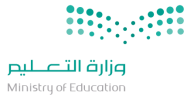 السؤال الأول: أجب عما يلي:	 1/ ما المراد بالغبن اصطلاحًا؟----------------------------------------------------------------------------------------------------------------------------------------------------------------------------------------------------------------------2/ ما حكم بيع السلم؟  ----------------------------------------------------------------------------------------------------------------------------------------------------------------------------------------------------------------------3/ متى يجوز بيع الثمر مستقلا؟  ---------------------------------------------------------------------------------------------------------------------------------------------------------------------------------------------------------------------- 4/ اذكر اثنين من الحقوق المتعلقة بالتركة؟1/ -----------------------------------------------------------------------------------------------------------2/ -----------------------------------------------------------------------------------------------------------5/ للإرث ثلاثة أركان , اذكرها؟----------------------------------------------------------------------------------------------------------------------------------------------------------------------------------------------------------------------6/ حُل المسائل التالية؟7/ ما هي فائدة علم أصول الفقه؟----------------------------------------------------------------------------------------------------------------------------------------------------------------------------------------------------------------------8/ الحكم الشرعي ينقسم إلى قسمين , اذكرهما؟1/ -----------------------------------------------------------------------------------------------------------2/ -----------------------------------------------------------------------------------------------------------9/ اذكر مثال على الشرط؟----------------------------------------------------------------------------------------------------------------------------------------------------------------------------------------------------------------------10/ اذكر اثنين من خصائص القرآن الكريم؟1/ -----------------------------------------------------------------------------------------------------------2/ -----------------------------------------------------------------------------------------------------------السؤال الثاني: ضع علامة (    ) إذا كانت العبارة صحيحة وعلامة (   ) إذا كانت العبارة خاطئة ؟    1. حبس التاجر للسلعة في وقت الغلاء , يُعد من الادخار                   (      )2. من شروط بيع السلم أن يتم تسليم الثمن كاملاً في مجلس العقد (      )3. أجمع العلماء على جواز الضمان                                                      (      )4. الابن غير المسلم يُمكنه أن يرث من أبيه المسلم                         (      )5. الزوج يرث نصف المال حتى مع وجود الفرع الوارث للزوجة           (      )6. الطفل ليس من الورثة                                                                   (      )7. الواجب الكِفائي مثل: صلاة الكسوف                                          (      )8. العبادة الفاسدة لا تبرأ بها الذمة ولايسقط بها الطلب                    (      )9. إذا بلغ الإنسان يصبح مكلفًا شرعًا حتى لو كان مجنونًا              (      )10. القياس حجة وهو أحد الأدلة التي تثبت به الأحكام الشرعية      (      )																													السؤال الثالث: اختر الإجابة الصحيحة فيما يلي:    السؤال الرابع: صِل من المجموعة (1) بما يناسبها من المجموعة (2) فيما يلي: رقم السؤالالدرجة رقماالدرجة كتابةالمصححةالتوقيع المراجعةالتوقيعالمدققةالتوقيع123                                                                                              الدرجة النهائية                                                                                               الدرجة النهائية                                                                                               الدرجة النهائية                                                                                               الدرجة النهائية                                                                                               الدرجة النهائية                                                                                               الدرجة النهائية                                                                                               الدرجة النهائية                                                                                               الدرجة النهائية                                                                                               الدرجة النهائية 1-  من شروط ثبات خيار الغبن .......................1-  من شروط ثبات خيار الغبن .......................1-  من شروط ثبات خيار الغبن .......................1-  من شروط ثبات خيار الغبن .......................أ- ان يكون الغبن يسيرب- ان يكون الغبن فاحشج-ان يكون عالم بالغبند- ان يكون عالم بالثمن المعتاد2- لا يصح رهن ...............2- لا يصح رهن ...............2- لا يصح رهن ...............2- لا يصح رهن ...............أ- الساعةب-السيارةج- الجوالد- البطاقة الشخصية3- الذين يرثون الثلثين من أصحاب الفروض...................3- الذين يرثون الثلثين من أصحاب الفروض...................3- الذين يرثون الثلثين من أصحاب الفروض...................3- الذين يرثون الثلثين من أصحاب الفروض...................أ- الزوجاتب-الأمج-البنت فأكثرد- الأخ لأم4- جميع مايلي يُرد عليهم ماعدا :4- جميع مايلي يُرد عليهم ماعدا :4- جميع مايلي يُرد عليهم ماعدا :4- جميع مايلي يُرد عليهم ماعدا :أ-الزوجينب- البنتج- الأمد- بنت الابن5- ........................ تبيين الحكم الشرعي عن دليل.5- ........................ تبيين الحكم الشرعي عن دليل.5- ........................ تبيين الحكم الشرعي عن دليل.5- ........................ تبيين الحكم الشرعي عن دليل.أ-الفتوىأ-المفتيأ-المستفتيأ-الاستفتاء6-.............اللفظ المستغرق لجميع أفراده بلا حصر.6-.............اللفظ المستغرق لجميع أفراده بلا حصر.6-.............اللفظ المستغرق لجميع أفراده بلا حصر.6-.............اللفظ المستغرق لجميع أفراده بلا حصر.أ-الخاصب-المطلقج - العامد- المقيد7- أقسام الحجب7- أقسام الحجب7- أقسام الحجب7- أقسام الحجبأ- قسمانب-ثلاثة أقسامج-أربعةد-خمسةالجعالةالإجارةالزوجالزوجةالسؤالدرجة السؤالالدرجة المستحقةالدرجة المستحقةاسم المصححاسم المراجعالسؤالدرجة السؤالرقمًاكتابةاسم المصححاسم المراجع120أ. -------------أ. -------------210أ. -------------أ. -------------315أ. -------------أ. -------------45توقيعهتوقيعهالمجموع50ابنجدبنتأب1.  الأصل في التسعير هو:  1.  الأصل في التسعير هو:  1.  الأصل في التسعير هو:        أ- الإباحة                       ب - التحريمج - الوجوب    2.  جعل مال معلوم لمن يعمل عمل مباح معلومًا أو مجهولاً يُسمى:  2.  جعل مال معلوم لمن يعمل عمل مباح معلومًا أو مجهولاً يُسمى:  2.  جعل مال معلوم لمن يعمل عمل مباح معلومًا أو مجهولاً يُسمى:        أ- الإجارة                      ب - الجعالةج - الوصية    3.  حكم عدل الأم والأب في الهبة:  3.  حكم عدل الأم والأب في الهبة:  3.  حكم عدل الأم والأب في الهبة:        أ- مستحب                      ب - مباحج - واجب   4.  تحبيس الأصل وتسبيل المنفعة , يُسمى4.  تحبيس الأصل وتسبيل المنفعة , يُسمى4.  تحبيس الأصل وتسبيل المنفعة , يُسمى      أ- الوقف                      ب - الهبةج - الوصية   5.  يجوز للشخص أن يوصي بما لا يزيد عن :  5.  يجوز للشخص أن يوصي بما لا يزيد عن :  5.  يجوز للشخص أن يوصي بما لا يزيد عن :        أ- الربع                      ب - الثلثج - النصف   6.  من الأقارب غير الوارثين:  6.  من الأقارب غير الوارثين:  6.  من الأقارب غير الوارثين:        أ- العم                      ب - العمة                     ج - ابن العم                      7.  إذا عدم الأم أو الجدة الأقرب فإن الجدة ترث دائمًا:  7.  إذا عدم الأم أو الجدة الأقرب فإن الجدة ترث دائمًا:  7.  إذا عدم الأم أو الجدة الأقرب فإن الجدة ترث دائمًا:        أ- النصف                        ب -السدس                     ج -الثلث                       8.  البنت يُعصِّبها:  8.  البنت يُعصِّبها:  8.  البنت يُعصِّبها:        أ- الأخ الشقيق                        ب -الأخ لأب                     ج -الابن                      9.  ترث المُطلقة إذا كان الطلاق:  9.  ترث المُطلقة إذا كان الطلاق:  9.  ترث المُطلقة إذا كان الطلاق:        أ-بائنا, ولم تنتهي العدة ب -بائنا, بعد انتهاء العدةج - رجعيًا,ولم تنتهي العدة                      10.  الأصول التي لا تعول هي :10.  الأصول التي لا تعول هي :10.  الأصول التي لا تعول هي :      أ- 2  ب - 24 ج - 8                       11.  هو ما نهى الشارع عنه نهيًا جازمًا؛ بحيث يتعلق بفعله ذم:  11.  هو ما نهى الشارع عنه نهيًا جازمًا؛ بحيث يتعلق بفعله ذم:  11.  هو ما نهى الشارع عنه نهيًا جازمًا؛ بحيث يتعلق بفعله ذم:        أ-المحرّم                       ب -المكروهج -المندوب                                             12.  الرخصة المندوبة مثل:  12.  الرخصة المندوبة مثل:  12.  الرخصة المندوبة مثل:        أ- التيمم للمريض                    ب - أكل الميتة للمضطر                      ج - قصر الصلاة الرباعية                       13.  :  يدل قوله تعالى ﱡﭐ ﱮ ﱯ ﱰ ﱱﱠ على:  13.  :  يدل قوله تعالى ﱡﭐ ﱮ ﱯ ﱰ ﱱﱠ على:  13.  :  يدل قوله تعالى ﱡﭐ ﱮ ﱯ ﱰ ﱱﱠ على:        أ-وجوب العمل بالسُنة                     ب - استحباب العمل بالسُنة                     ج - اباحة العمل بالسُنة                     14.  حدد اللفظ المطلق من الألفاظ التالية:  14.  حدد اللفظ المطلق من الألفاظ التالية:  14.  حدد اللفظ المطلق من الألفاظ التالية:        أ-رجل                       ب - سيارة جديدة                       ج - ريال سعودي                     15.  من شروط المُفتي أن يكون:15.  من شروط المُفتي أن يكون:15.  من شروط المُفتي أن يكون:      أ-غنيًا                     ب -ظاهر الوَرَع                       ج -عالمًا                      المجموعة (أ)المجموعة (أ)الإجابةالمجموعة (ب)المجموعة (ب)1من الورثة الذين لا يسقطونأالعم2من جهة البنوةبالأخ الشقيق3من جهة العمومةجالجد4من جهة الأبوةدالخال5من جهة الأخوةهـالزوجوابن الابن